If there are images in this attachment, they will not be displayed.   Download the original attachment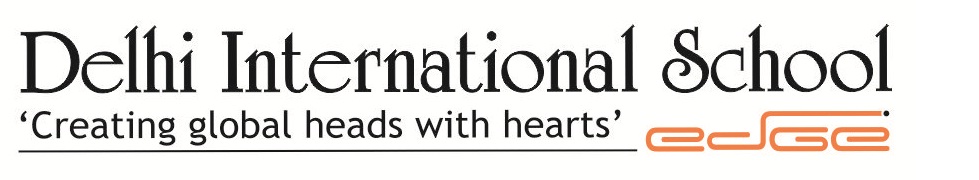 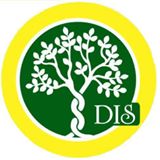                                                                      Class- Pre-Nursery Lily         THEME : Victory of good over evil                                                                                          VALUE : PeaceSyllabus Planner for the month of OctoberSubjectTopicEnglishRecap of A TO RIntroduction of Letters of  S,T,U, V     Pattern Writing- Zig-Zag, Waves and U shape patternWriting Letters of  T,U,V,A,D                               MathsWriting Number : 6,8,2 and 3Sequence Learning(1-10)EVSWild animalsRhymes               Pretty Balloons, Animals, ElephantArt & Craft Paste and colourCopy ColourStoryThe Lion and the mouseSpecial DaysDussehra CelebrationDiwali CelebrationMoral ValuesPeaceVictory of good over evil